Minestrone Soup3 large carrots1 large onion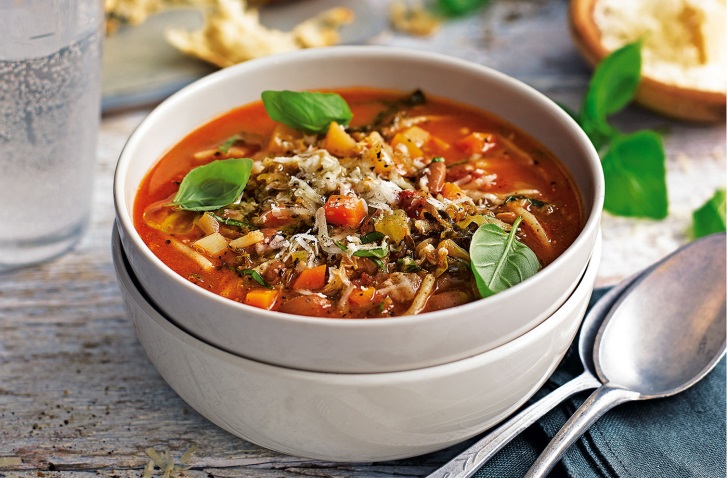 1 tbsp olive oil2 garlic cloves2 large potatoes2 tbsp tomato puree2 litres veg stock1 tin chopped tomatoes1 can kidney beans/ cannelloni beans140g spaghetti, snapped into short lengthsChop the carrots, onion and potatoes into small pieces. Heat the oil in a pan, add the chopped vegetables, garlic and potatoes, then cook over a high heat for 5 mins until softened.Stir in the tomato purée, stock and tomatoes. Bring to the boil, then turn down the heat and simmer, covered, for 10 mins.Tip in the beans and pasta, then cook for a further 10 mins. Season to taste and serve with crusty bread.